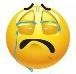 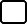 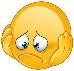 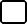 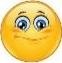 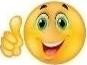 1. Listen and order.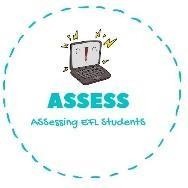 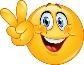 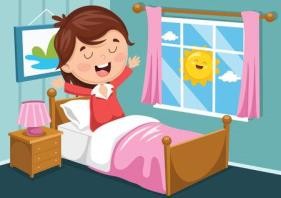 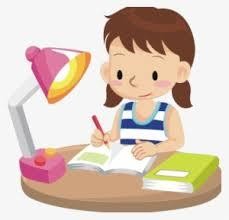 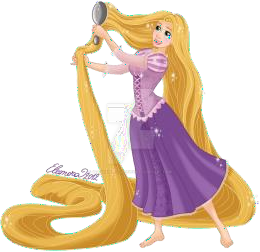 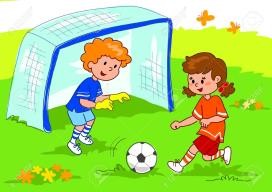 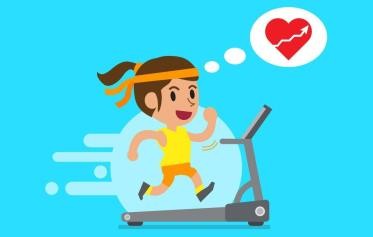 ENGLISH EXAMListening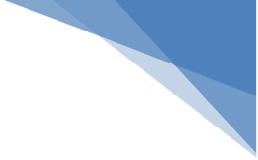  	BRUSH MY HAIR 	PLAY FOOTBALL 	DO EXERCISE 	DO MY HOMEWORK 	WAKE UPAssessing EFL Students